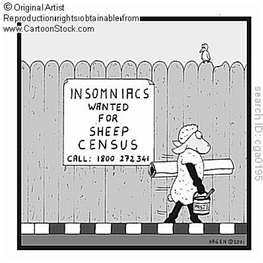 SLEEP HYGIENEDon’t go to bed until you’re tired enough to sleep If you aren’t asleep after 20 minutes, then get out of bed Have rituals that help you relax before bedtime Establish a regular daytime schedule Establish a normal nighttime schedule No napping Use the bed only for sleep and sex No caffeine after lunch No alcohol or strenuous exercise for 6 hours before bedtimeNo cigarettes before bedtime Don’t go to bed too hungry or too full Use sleeping pills with caution Try to deal with worries before bedtime Keep the bedroom dark, quiet, and cool